6 сынып.QR-КОДТЫ ПАЙДАЛАНУ ТӘРТІБІ1.СМАРТФОНДЫ НЕМЕСЕ ПЛАНШЕТТІ ИНТЕРНЕТКЕ ҚОСЫҢЫЗ2.СМАРТФОН НЕМЕСЕ ПЛАНШЕТТЕРІҢГЕ СКАНЕР QR-КОД                                   БАҒДАРЛАМАСЫН ОРНАТЫҢЫЗ3. КІТАП МҰҚАБАСЫНДЫҒЫ QR-КОДТЫ ОҚЫҢЫЗР/сОқулық атауыСілтемесі (ссылка)QR-коды1Қазақ тілі.https://mektep.kz/95e9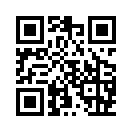 2Қазақ әдебиеті.https://mektep.kz/7975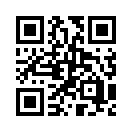 3Русский язык и литература.  Часть 1.http://books.atamura.kz/oc/index.php/s/OYBXjJG5mnlg6xB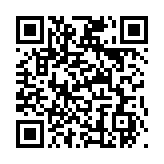 4Русский язык и литература.Часть 2.http://books.atamura.kz/oc/index.php/s/nCCXvhl8Jp0gasN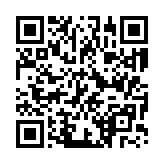 5Шетел тілі.https://drive.google.com/file/d/1LwJofLpiWzOqDJpF-a-pMoLSu0LN6t0X/view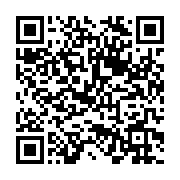 6Өзін-өзі тану.http://school.ozin-ozi-tanu.kz/library/show/id/38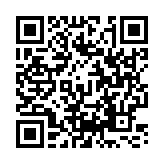 7Математика. 1-бөлім.http://books.atamura.kz/oc/index.php/s/6qZv66VlUeXvT00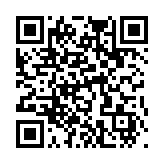 8Математика. 2-бөлім.http://books.atamura.kz/oc/index.php/s/4K9cgwZH61UUN3o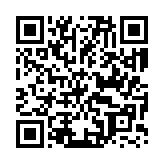 9Қазақстан тарихы.http://books.atamura.kz/oc/index.php/s/91PFSkHTIu665hU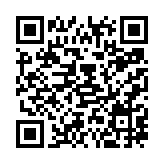 10Дүниежүзі тарихы.http://books.atamura.kz/oc/index.php/s/HNkX2deVsm0zy3R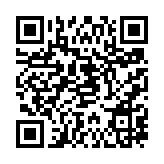 11Жаратылыстану.https://mektep.kz/b7f0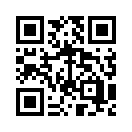 12Информатика.https://www.armanpv.com/6-rkfcc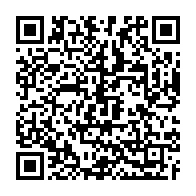 13Көркем еңбек. Қыздарға.http://keleshek-2030.kz/books/ht5dk.php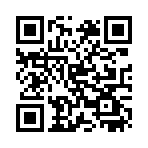 14Көркем еңбек. Ұлдарға.http://keleshek-2030.kz/books/ht5mk.php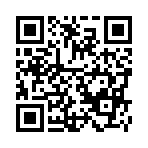 